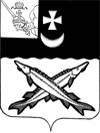    Заключениена проект  решения    Совета сельского поселения Антушевское о внесении изменений в решение Совета сельского поселения Антушевское от 25.12.2018 № 30 «О бюджете сельского  поселения Антушевское  на 2019 год и плановый период 2020 и 2021 годов»                                                                                 от 20 марта 2019  года  Экспертиза проекта решения проведена на основании  п.11 статьи 12 Положения о контрольно-счетной комиссии района, утвержденного решением Представительного Собрания района от 27.02.2008  № 50 (с учетом внесенных изменений и дополнений). В результате экспертизы установлено:          Проектом решения предлагается утвердить основные характеристики бюджета поселения на 2019 год:         - общий объем доходов в сумме 7610,7 тыс. руб., что меньше ранее утвержденного объема доходов на 1500,0 тыс. руб.;        - общий объем расходов в сумме 8022,0 тыс. руб., что меньше ранее утвержденного объема расходов на 1500,0 тыс. руб.;         - дефицит бюджета поселения предусмотрен  в сумме 411,3 тыс. руб.  или 20,6% от общего объема доходов без учета объема безвозмездных поступлений и поступлений налоговых доходов по дополнительным нормативам отчислений (за счет входящего остатка собственных доходов на начало года).          Приложение 1 «Источники внутреннего финансирования дефицита бюджета поселения на 2019 год и плановый период 2020 и 2021 годов» предлагается изложить в новой редакции.Предусмотрено изменение остатков  средств на счетах по учету средств  бюджета поселения, дефицит в размере 411,3 тыс. руб.Нарушений ст.92.1 и ст.96 Бюджетного кодекса РФ при установлении размера дефицита не установлено.        Приложение 2 «Объем доходов бюджета сельского поселения Антушевское  на 2019 год и плановый период 2020 и 2021 годов, формируемый за счет налоговых и неналоговых доходов, а также безвозмездных поступлений» изложить в новой редакции, уменьшив объем доходов на 1500,0   тыс. руб. за счет:1)  уменьшения объема межбюджетных трансфертов, передаваемых бюджетам сельских поселений из бюджетов муниципальных районов на осуществление части полномочий по решению вопросов местного значения в соответствии с заключенными соглашениями, на 1500,0 тыс. руб. (приказ Финансового управления района от 28.02.2019 №30).         В приложении 5 «Распределение бюджетных ассигнований по разделам, подразделам классификации расходов на 2019 год и плановый период 2020 и 2021 годов», 6 «Распределение бюджетных ассигнований по разделам, подразделам, целевым статьям и видам расходов в ведомственной структуре расходов бюджета поселения на 2019 год и плановый период 2020 и 2021 годов» предусмотрено внести изменения в расходную часть бюджета поселения, уменьшив объем расходов на сумму 1500,0  тыс. руб.  Предлагается внести изменения в следующие разделы: по разделу 01 «Общегосударственные вопросы» расходы снижаются на 5,8 тыс. руб., из них:по разделу «Жилищно-коммунальное хозяйство» расходы снижаются  на 1494,2 тыс. руб.            Приложение 8 «Межбюджетные трансферты, передаваемые бюджету сельского поселения Антушевское   из бюджета муниципального района на осуществление части полномочий по решению вопросов  местного значения в соответствии с заключенным соглашением на 2019 год»  предлагается изложить в новой редакции, уменьшив объем межбюджетных трансфертов на 27,3 тыс. руб. Основанием для внесения изменений являются дополнительные соглашения. Выводы:Представленный проект решения Совета сельского поселения Антушевское о внесении изменений и дополнений в решение Совета сельского поселения Антушевское от 25.12.2018 №30 «О бюджете сельского  поселения Антушевское на 2019 год и плановый период 2020 и 2021 годов» разработан в соответствии с  бюджетным законодательством, Положением о бюджетном процессе в сельском поселении Антушевское  и рекомендован к принятию.    Аудитор контрольно-счетной комиссии Белозерского муниципального района:                        В.М.Викулова